Superpower relations and the Cold War 1941-91Homework Booklet 1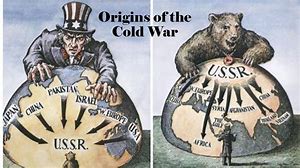 Homework Task One – Keyword challengeTo be completed by:___________________The reason we need to develop our understanding of historical keywords is that, in GCSE History, you will gain extra marks for using historical terminology. Task:- You have one week to learn how to spell 15 of the following historical keywords. – You also have to research what each keyword means and write down the meaning, next to the keyword.Homework Task Two – Who are you?To be completed by:_________________In History it is important to understand the key people involved in events/actions. In Superpower relations and the Cold War there were several key people involved. Task:Your homework is to investigate and write down key facts about each key person to support your knowledge and understanding of the key topic. Two pages to complete.Things to include: Which country were they linked to? When? How were they involved in the Cold War? Any key events linked to the Cold War that occurred during their time in power? Bullet point your research.Challenge: Which person do you think had the biggest impact (positive or negative) on the Cold War and why?______________________________________________________________________________________________________________________________________________________________________________________________________________________________________________________________________________________________________________________________________________________________________________________________________________________________________________________________________________Homework Task Three – Narrative GCSE questionTo be completed by:________________Task:Write a narrative analysing the key events of the Soviet takeover of the satellite states in the period 1944-48. 8 marks.You may use:Warsaw UprisingCommunist takeover of CzechoslovakiaHomework Task Four – Importance questionTo be completed by____________Task:Explain two of the following: 16 marksThe importance of the Truman Doctrine for the development of the Cold War I the years 1947-55.The importance of the Berlin Blockade for the future of Germany.The importance of the formation of NATO for relations between the USA and the Soviet Union. _____________________________________________________________________________________________________________________________________________________________________________________________________________________________________________________________________________________________________________________________________________________________________________________________________________________________________________________________________________________________________________________________________________________________________________________________________________________________________________________________________________________________________________________________________________________________________________________________________________________________________________________________________________________________________________________________________________________________________________________________________________________________________________________________________________________________________________________________________________________________________________________________________________________________________________________________________________________________________________________________________________________________________________________________________________________________________________________________________________________________________________________________________________________________________________________________________________________________________________________________________________________________________________________________________________________________________________________________________________________________________________________________________________________________________________________________________________________________________________________________________________________________________________________________________________________________________________________________________________________________________________________________________________________________________________________________________________________________________________________________________________________________________________________________________________________________________________________________________________________________________________________________________________________________________________________________________________________________________________________________________________________________________________________________________________________________________________________________________________________________________________________________________________________________________________________________________________________________________________________________________________________________________________________________________________________________________________________________________________________________________________________________________________________________________________________________________________________________________________________________________________________________________________Homework task five – Quick Fire QuizTo be completed by_____________To make sure you are developing your knowledge and understanding in lessons, you will need to complete a quick fire quiz. This will be marked in the lesson.Task: Multiple choice questions. Circle the correct answer for each question.Challenge: Who led the Cuban revolution in 1959? Why did they want to take over Cuba?Homework Task Six – RevisionTo be completed by______________Your task: Revision of what you have learnt so far.This should include:The Grand AllianceThe 3 conferences The creation of the Satellite States The TelegramsTruman Doctrine and Marshall Plan and the USSR response.The Berlin CrisisNATO and Warsaw PactArms RaceHungarian Uprising 1956Berlin WallCuban RevolutionBay of PigsCuban Missile CrisisKey skills:Question 1 – Explain two consequences – 8 marksQuestion 2 – Write a narrative – 8 marksQuestion 3 – Explain two ‘importance of’ – 16 marksName:Tutor Group:History Group:Target Level:NumberKey WordWhat does it mean?1Soviet Union (USSR)2Communism3Capitalism4Ideology5The Grand Alliance6Democracy7Satellite State8Reparations9Atomic Bomb10Telegram11Iron Curtain12Truman Doctrine13Containment14Isolationism15Dollar ImperialismFranklin D. RooseveltWinston ChurchillJoseph Stalin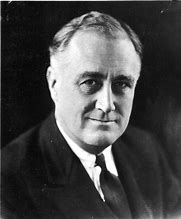 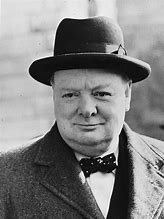 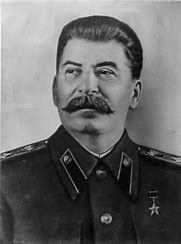 Harry S. TrumanClement AttleeGeorge Kennan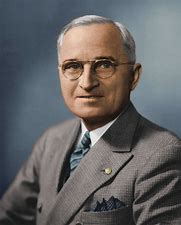 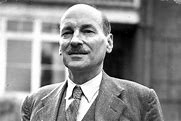 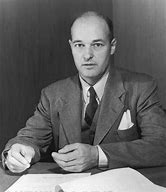 Nikolai NovikovDwight EisenhowerNikita Khrushchev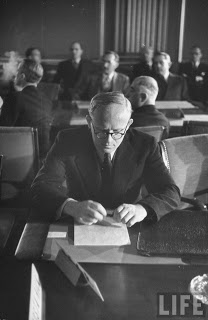 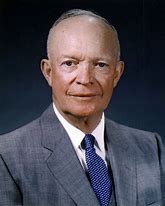 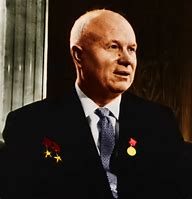 Imre NagyJohn F. KennedyFidel Castro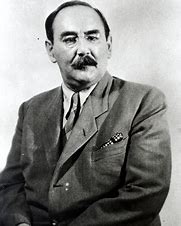 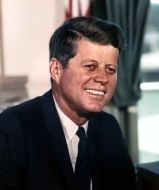 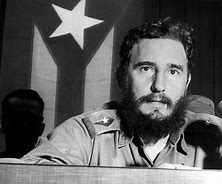 Alexander DubcekLeonid BrezhnevRichard Nixon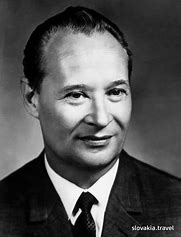 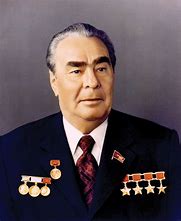 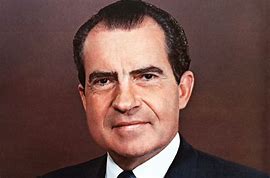 Jimmy CarterHafizullah AminRonald Reagan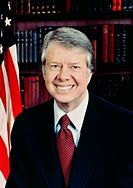 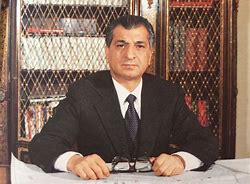 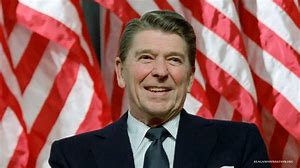 Mikhail GorbachevBoris Yeltsin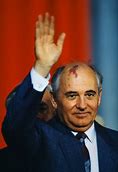 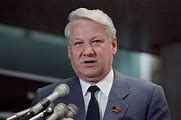 Chronology of eventsKey facts to state what happenedWhat caused the Soviet takeover of the satellite states?Use first bullet point to helpState events of the Soviet takeover of the satellite states. Include events of your own knowledge.Explain the consequences of the Soviet takeover of the satellite states on the Cold War.1 – What was the name of the first conference in 1943?A – Potsdam  B – TehranC – Yalta6-What was the official military name of the Berlin Airlift?A – Operation VittlesB – Operation SealionC – Operation Airlift2-Which country dropped the Atomic bombs on Japan in 1945?A – USAB – USSRC – Germany7- What was the official name given to East Germany?A – Federal Republic of GermanyB – German Democratic RepublicC – Federal Democratic of Germany3-Which European country became a satellite state in 1948?A - FranceB – PolandC – Czechoslovakia8 – What weapon did the USA successfully test in 1952?A – Atomic BombB - ICBMC – Hydrogen Bomb4-What did the Marshall Plan provide to prevent the spread of communism?A – Military aidB – MoneyC- Food9-Which leader of the USSR was in charge during the Hungarian Uprising?A - KhrushchevB - StalinC - Brezhnev5 – Which countries were part of Trizonia?A – USA, Italy, FranceB – USSR, USA, Britain, C – France, USA, Britain10-Who was the President of the USA when the Berlin Wall was built?A – Franklin RooseveltB – John F. Kennedy C – Dwight Eisenhower